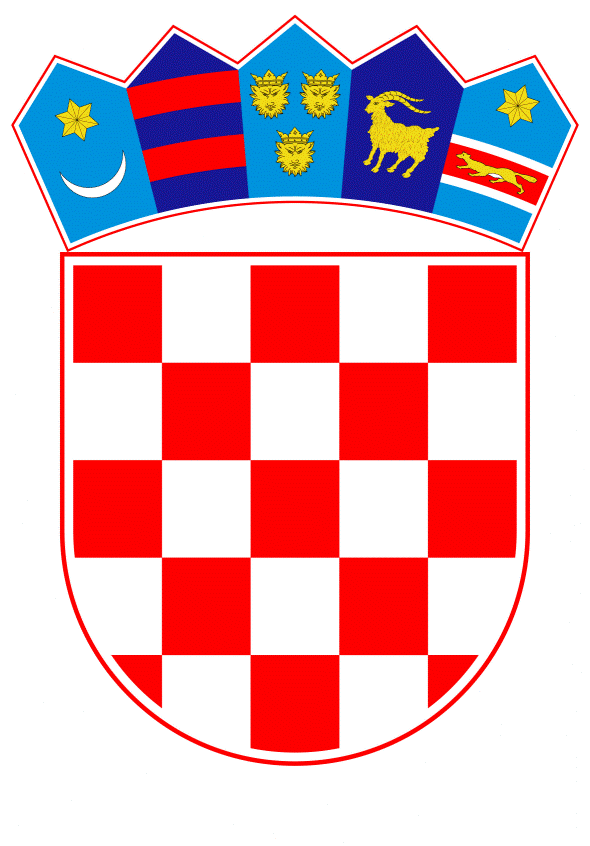 		VLADA REPUBLIKE HRVATSKE	Zagreb, 24. kolovoza 2022.__________________________________________________________________________Predlagatelj:		Ministarstvo unutarnjih poslova__________________________________________________________________________Predmet: 	Nacrt prijedloga zakona o izmjenama Zakona o državljanima država članica Europskog gospodarskog prostora i članovima njihovih obitelji, s Nacrtom konačnog prijedloga zakona_____________________________________________________________________________________________________________________________________________________Banski dvori | Trg Sv. Marka 2 | 10000 Zagreb | tel. 01 4569 222 | vlada.gov.hrMINISTARSTVO UNUTARNJIH POSLOVANACRTPRIJEDLOG ZAKONA O IZMJENAMA ZAKONA O DRŽAVLJANIMA DRŽAVA ČLANICA EUROPSKOG GOSPODARSKOG PROSTORA I ČLANOVIMA NJIHOVIH OBITELJI,S KONAČNIM PRIJEDLOGOM ZAKONAZagreb, kolovoz 2022.PRIJEDLOG ZAKONA O IZMJENAMAZAKONA O DRŽAVLJANIMA DRŽAVA ČLANICA EUROPSKOGGOSPODARSKOG PROSTORA I ČLANOVIMA NJIHOVIH OBITELJII.	USTAVNA OSNOVA ZA DONOŠENJE ZAKONAUstavna osnova za donošenje ovoga Zakona sadržana je u članku 2. stavku 4. podstavku 1. Ustava Republike Hrvatske („Narodne novine“, br. 85/10. – pročišćeni tekst i 5/14. – Odluka Ustavnog suda Republike Hrvatske).II.	OCJENA STANJA I OSNOVNA PITANJA KOJA SE TREBAJU UREDITI ZAKONOM TE POSLJEDICE KOJE ĆE DONOŠENJEM ZAKONA PROISTEĆIRepublika Hrvatska je potpisivanjem Ugovora o pristupanju Republike Hrvatske Europskoj uniji postala stranka Ugovora o Europskoj uniji, kao i Ugovora o funkcioniranju Europske unije i Ugovora o osnivanju Europske zajednice za atomsku energiju. Upotreba eura kao jedinstvene valute u Ekonomskoj i monetarnoj uniji regulirana je trima uredbama Vijeća EU-a. To su Uredba Vijeća (EZ) br. 1103/97 od 17. lipnja 1997. o određenim odredbama koje se odnose na uvođenje eura, Uredba Vijeća (EZ) br. 974/98 od 3. svibnja 1998. o uvođenju eura i Uredba Vijeća (EZ) br. 2866/98 od 31. prosinca 1998. o stopama konverzije između eura i valuta država članica koje usvajaju euro. Vlada Republike Hrvatske je na sjednici održanoj 23. prosinca 2020. donijela Nacionalni plan zamjene hrvatske kune eurom („Narodne novine“, broj 146/20.), a s ciljem provedbe navedenog Nacionalnog plana, Vlada je u rujnu 2021. godine donijela Zaključak o provedbi zakonodavnih aktivnosti povezanih s uvođenjem eura kao službene valute u Republici Hrvatskoj. Ovim Zaključkom utvrđen je popis zakona i podzakonskih propisa koje je potrebno izmijeniti radi pune prilagodbe hrvatskog zakonodavstva uvođenju eura kao službene valute.Osim donošenja zakona kojim će se urediti najvažnija pitanja vezana uz uvođenje eura kao službene valute u Republici Hrvatskoj, za potrebe pune prilagodbe hrvatskog zakonodavstva uvođenju eura, potrebno  je izmijeniti niz zakona i podzakonskih propisa koji sadržavaju odredbe povezane s kunom. Važeći Zakon o državljanima država članica Europskog gospodarskog prostora i članovima njihovih obitelji („Narodne novine“, br. 66/19., 53/20. i 144/20.) sadrži prekršajne odredbe kojima je propisano sankcioniranje pravnih i fizičkih osoba za ponašanja suprotna odredbama toga Zakona. Kao prekršajne sankcije propisane su novčane kazne, iznos kojih je izražen u kunama.Radi potrebe prilagodbe pravnog okvira Republike Hrvatske uvođenju eura kao službene valute te nesmetanom i učinkovitom postupanju svih tijela uključenih u procesuiranje prekršaja utvrđenih Zakonom o državljanima država članica Europskog gospodarskog prostora i članovima njihovih obitelji, potrebno je u ovom Zakonu zamijeniti iznose novčanih kazni izraženih u kunama tako da budu izraženi u eurima.III.	OCJENA POTREBNIH SREDSTAVA ZA PROVEDBU ZAKONAZa provedbu ovoga Zakona nije potrebno osigurati dodatna sredstva u državnom proračunu Republike Hrvatske. IV.	PRIJEDLOG ZA DONOŠENJE ZAKONA PO HITNOM POSTUPKU Donošenje ovoga Zakona predlaže se po hitnom postupku sukladno članku 204. Poslovnika Hrvatskoga sabora („Narodne novine“, br. 81/13., 113/16., 69/17., 29/18., 53/20., 119/20. - Odluka Ustavnog suda Republike Hrvatske i 123/20.), prema kojem se po hitnom postupku donose zakoni kada to zahtijevaju osobito opravdani razlozi.S obzirom na to da je Vlada Republike Hrvatske donijela Nacionalni plan zamjene hrvatske kune eurom, potrebno je u zakonima koji sadrže prekršajne odredbe na temelju kojih se prekršitelji sankcioniraju novčanom kaznom čiji je iznos izražen u kunama, zamijeniti te iznose onima izraženim u euru, s ciljem učinkovite i pravodobne prilagodbe pravnog okvira Republike Hrvatske uvođenju eura kao službene valute.KONAČNI PRIJEDLOG ZAKONA O IZMJENAMA ZAKONA O  DRŽAVLJANIMA DRŽAVA ČLANICA EUROPSKOG GOSPODARSKOG PROSTORA I ČLANOVIMA NJIHOVIH OBITELJIČlanak 1.	U Zakonu o državljanima država članica Europskog gospodarskog prostora i članovima njihovih obitelji („Narodne novine“, br. 66/19., 53/20. i 144/20.)  u članku 73. stavku 1. riječi: „od 500,00 do 5000,00 kuna“ zamjenjuju se riječima: „od 60,00 do 660,00 eura“.	U  stavku 2. riječi: „od 3000,00 do 4500,00 kuna“ zamjenjuju se riječima: „od 390,00 do 590,00 eura“.	U stavku 3. riječi: „od 500,00 kuna“ zamjenjuju se riječima: „od 60,00 eura“.	U stavku 4. riječi: „od 500,00 kuna“ zamjenjuju se riječima: „od 60,00 eura“.	U stavku 5. riječi: „od 500,00 kuna“ zamjenjuju se riječima: „od 60,00 eura“.	U stavku 6. riječi: „od 200,00 kuna“ zamjenjuju se riječima: „od 20,00 eura“.	U stavku 7. riječi: „od 200,00 kuna“ zamjenjuju se riječima: „od 20,00 eura“.	U stavku 8. riječi: „od 200,00 kuna“ zamjenjuju se riječima: „od 20,00 eura“.Članak 2.	U članku 73.a stavku 1. riječi: „od 200,00 kuna“ zamjenjuju se riječima: „od 20,00 eura“.	U stavku 2.  riječi: „od 200,00 kuna“ zamjenjuju se riječima: „od 20,00 eura“.Članak 3. 	Ovaj Zakon objavit će se u „Narodnim novinama“, a stupa na snagu na dan uvođenja eura kao službene valute u Republici Hrvatskoj.O B R A Z L O Ž E N J E Uz članke 1. do 2. Iznosi novčanih kazni utvrđeni člancima 73. i 73.a  Zakona o državljanima država članica Europskog gospodarskog prostora i članovima njihovih obitelji („Narodne novine“, br. 66/19, 53/20 i 144/20) izraženi u kunama, zamjenjuju se iznosima izraženim u euru.Uz članak 3.Propisuje se stupanje na snagu ovoga Zakona.TEKST ODREDBI VAŽEĆEG ZAKONA KOJE SE MIJENJAJUČlanak 73.(1) Novčanom kaznom u iznosu od 500,00 do 5000,00 kuna kaznit će se za prekršaj državljanin države članice EGP-a i član njegove obitelji koji:1. prilikom prijave prebivališta i boravišta daju netočne i neistinite podatke (članak 43. stavak 3.)2. se ne pridržavaju obveze zabrane napuštanja određene adrese smještaja (članak 46. stavak 2., članak 56. stavak 1. točka 3. i članak 66. stavak 4.)3. se ne pridržavaju obveze javljanja u policijsku postaju u određeno vrijeme (članak 46. stavak 2., članak 56. stavak 1. točka 4. i članak 66. stavak 4.)4. nezakonito borave u Republici Hrvatskoj (članak 51. stavak 1.)5. onemoguće prepratu u državu u koju ih se prisilno udaljava (članak 53. stavak 6.)6. su napustili centar bez odobrenja (članak 61. stavak 1.)7. se nisu pridržavali pravila boravka u centru (članak 61. stavak 1.).(2) Novčanom kaznom u iznosu od 3000,00 do 4500,00 kuna kaznit će se za prekršaj član obitelji koji nije državljanin države članice EGP-a koji u propisanom roku ne podnese zahtjev za izdavanje nove boravišne iskaznice (članak 37. stavak 1. točke 1., 2. i 3. i stavak 2.).(3) Novčanom kaznom u iznosu od 500,00 kuna kaznit će se za prekršaj član obitelji koji nije državljanin države članice EGP-a koji u propisanom roku ne podnese zahtjev za izdavanje nove boravišne iskaznice (članak 37. stavak 1. točke 4. i 5. i stavak 2.).(4) Novčanom kaznom u iznosu od 500,00 kuna kaznit će se za prekršaj državljanin države članice EGP-a koji u propisanom roku ne podnese zahtjev za izdavanje nove boravišne iskaznice (članak 36. stavak 5.).(5) Novčanom kaznom u iznosu od 500,00 kuna kaznit će se za prekršaj državljanin države članice EGP-a i član njegove obitelji koji:1. u propisanom roku ne vrate boravišnu iskaznicu (članak 38. stavci 2. i 3.)2. u propisanom roku ne prijave boravište ili prebivalište (članak 41. stavak 2. i članak 42. stavci 3., 4. i 5.).(6) Novčanom kaznom u iznosu od 200,00 kuna kaznit će se za prekršaj državljanin države članice EGP-a koji:1. ne prijavi privremeni boravak u propisanom roku (članak 15. stavak 1.)2. uza sebe nema valjanu stranu osobnu iskaznicu ili stranu putnu ispravu, drugu javnu ispravu koja sadrži fotografiju ili boravišnu iskaznicu ako ju je dužan imati sukladno odredbama ovoga Zakona (članak 35. stavak 1.)3. službenoj osobi odbije dati na uvid valjanu stranu osobnu iskaznicu ili stranu putnu ispravu, drugu javnu ispravu koja sadrži fotografiju ili boravišnu iskaznicu ako ju je dužan imati sukladno odredbama ovoga Zakona (članak 35. stavak 1.).(7) Novčanom kaznom u iznosu od 200,00 kuna kaznit će se za prekršaj član obitelji koji nije državljanin države članice EGP-a koji:1. ne podnese zahtjev za izdavanje »Boravišne iskaznice za člana obitelji državljanina Unije« u propisanom roku (članak 23. stavak 2.)2. uza sebe nema valjanu stranu osobnu iskaznicu ili stranu putnu ispravu, drugu javnu ispravu koja sadrži fotografiju ili boravišnu iskaznicu (članak 35. stavak 1.)3. službenoj osobi odbije dati na uvid valjanu stranu osobnu iskaznicu ili stranu putnu ispravu, drugu javnu ispravu koja sadrži fotografiju ili boravišnu iskaznicu (članak 35. stavak 1.).(8) Novčanom kaznom u iznosu od 200,00 kuna kaznit će se za prekršaj državljanin države članice EGP-a i član njegove obitelji koji u propisanom roku ne prijave nestanak boravišne iskaznice (članak 39.).Članak 73.a (1) Novčanom kaznom u iznosu od 200,00 kuna kaznit će se za prekršaj državljanin Ujedinjene Kraljevine i/ili član njegove obitelji koji je korisnik prava iz Sporazuma:1. koji ne podnese prijavu privremenog boravka odnosno zahtjev za privremeni boravak ili prijavu stalnog boravka u roku propisanom u članku 69.d stavku 2. ovoga Zakona2. koji ne podnese prijavu privremenog boravka odnosno zahtjev za privremeni boravak ili prijavu stalnog boravka u roku propisanom u članku 69.d stavku 3. ovoga Zakona3. koji ne podnese prijavu privremenog boravka odnosno zahtjev za privremeni boravak u roku propisanom u članku 69.d stavku 4. ovoga Zakona.(2) Novčanom kaznom u iznosu od 200,00 kuna kaznit će se za prekršaj državljanin Ujedinjene Kraljevine koji ne ishodi dozvolu boravka u roku iz članka 69.f ovoga Zakona.